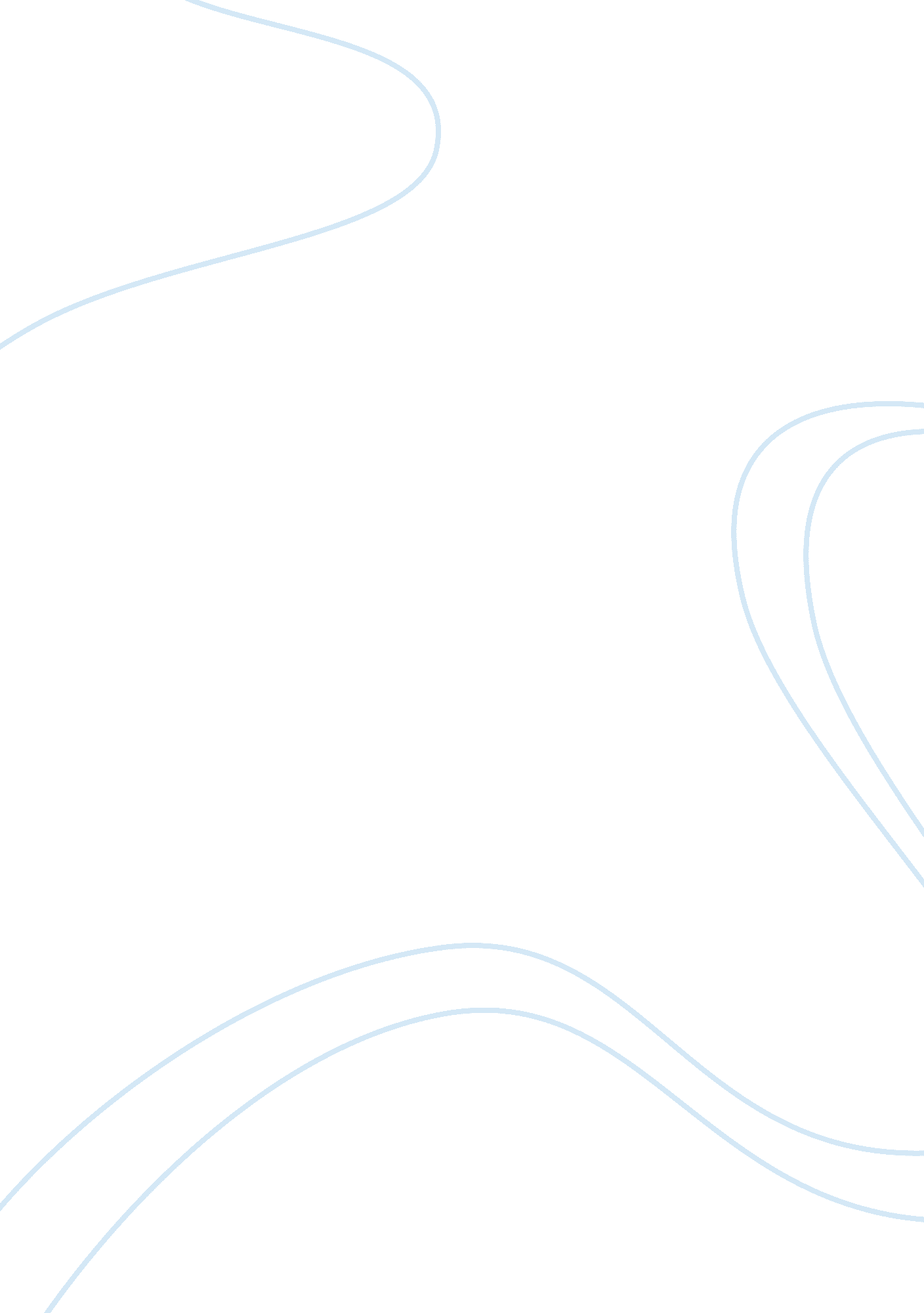 Federal communication commission argumentative essaySociology, Communication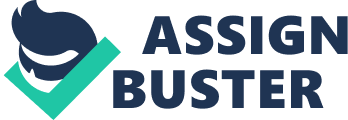 FEDERAL COMMUNICATION COMMISSION FCC is an independent United States government agency that handles goal involving competition, media, broadband, homeland security, spectrum and public safety among others. It was established by the communications act of 1934 and is responsible for regulating interstate and international communications by radio, cable, satellite, television and wire (Largo 32). It consists of five commissioners who are appointed by the president and confirmed by the senate. One person is assigned the role of chairperson by the president. 
Rap is a genre of hip hop music that tries to support the violent lifestyle that inner city youths live. This genre was introduced by rappers like schoolly D and Ice T (Largo 72). it was later popularized by groups like N. W. A. They attracted and received a lot of attention in the early 1980s and it became to be the most commercial lucrative subgenre of hip hop. The subject in this genre has lead to a lot of controversy thus criticism have come from all corners who have accused this genre of promoting violence, sex, racism, promiscuity among other things. Some of the commentators like Spike Lee in his film Bamboozled have criticized this genre to be associated with blacks (Largo 95). This is because be it a black or white person performing, then they are made to look like African American. Even the federal communication commission was on its case (Largo 40). For instance the song fuck the police landed these people in trouble and earned a letter from the FBI assistant director who recommended strong law enforcement on the composers of the song. 
Conclusion 
It therefore goes without say that the role of the federal communications is far much beyond the normal function of overseeing the safety of anything that deals with communication. FCC is an independent United States government agency that handles goal involving competition, media, broadband, homeland security, spectrum and public safety among others. Works cited Largo, Martha P. The Federal Communications Commission: What role? New York: Nova Publishers, 2004. Print. 